Директору _______________________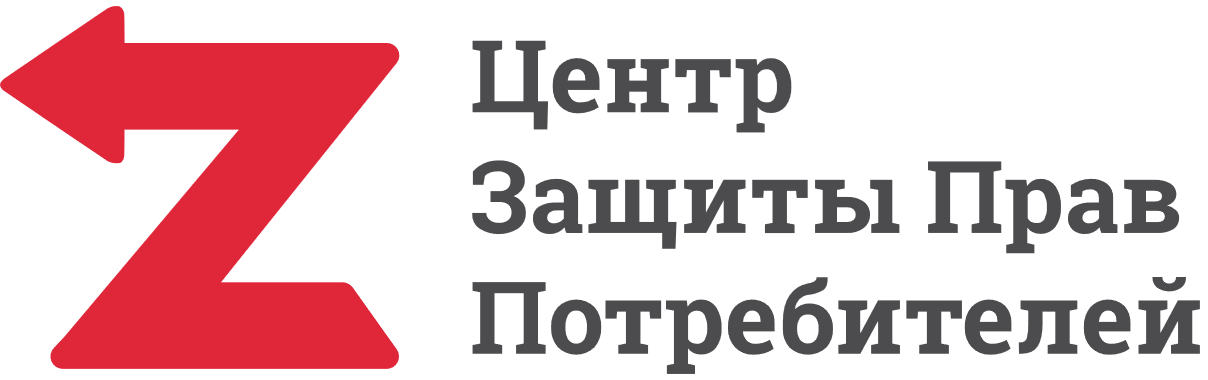 ________________________________(наименование организации)________________________________(ФИО руководителя)От__________________________________________________________(ФИО и адрес заявителя)Претензия на возврат денежных средств________________ (дата покупки) я приобрел в вашем магазине ______________________ (наименование товара).Во время эксплуатации я обнаружил следующий брак:_______________________________________________________(опишите характер брака)В связи с этим считаю, что проданный вашей организацией товар является некачественным, и на основании ст. 18 Закона РФ «О защите прав потребителей» прошу вернуть мне уплаченную за товар сумму в размере __________ рублей.Ответ на настоящую претензию прошу выслать мне по адресу _______________________. Ответ на претензию, а также фактические действия по удовлетворению моих законных требований о возврате уплаченных мною средств за приобретенный у вас некачественный товар прошу осуществить до __________ (укажите дату) согласно ст. 22 Закона РФ «О защите прав потребителей».В случае неполучения от вас ответа и неудовлетворения моей претензии по возврату денежных средств, уплаченных мной за некачественный товар, я буду вынужден обратиться в Отдел по защите прав потребителей и в судебные органы.Приложенные документы:________________________Дата ___________________Подпись: _______________